Upoważnienie do odbioru / zastrzeżenia imiennej karty PEKA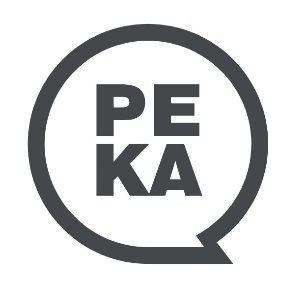 Ja, niżej podpisana/podpisanyimię  	nazwisko PESEL / data urodzenia (jeśli nie masz PESEL) nr UID zastrzeganej karty upoważniamimię i nazwisko numer dowodu tożsamości do odbioru / zastrzeżenia (niepotrzebne skreślić) mojej imiennej karty PEKA.miejscowość i data czytelny podpis Administratorem Państwa danych osobowych jest Zarząd Transportu Miejskiego w Poznaniu, ul. Matejki 59, 60-770 Poznań. Więcej informacji na https://www.ztm.poznan.pl/pl/ochrona-danych-osobowych oraz w Punktach Obsługi Klienta ZTM.Zarząd Transportu Miejskiego w Poznaniu | www.ztm.poznan.pl/kontakt | BDO: 000138597